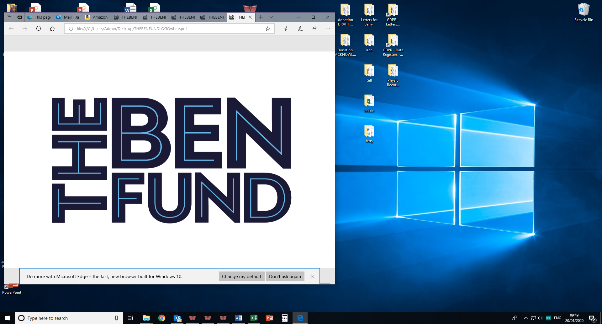 Candidate SpecificationPost Title:CookSalary:£11.44Hours:37.5 over seven days – weekly rotaLocation:St Michaels, Lodge, Langho. BB6 8BG.Responsible to:Catering Manager Job Purpose:Prepare, cook, and serve high quality fresh meals in a timely manner. Maintain a smooth running of the Kitchen and Bistro. Maintain cleanliness of the Kitchen and Bistro to our high standards. Wait on customers whilst providing excellent customer serviceKey Responsibilities:This is not a comprehensive list of all the tasks which may be required of the post holder.  It is illustrative of the general nature and level of responsibility of the work to be undertaken.Preparation of foodCooking foods in a safe and timely mannerAdhere to cleaning practicesReporting required repairs and replacementsProvide excellent customer serviceCash handling Help manage all food items and stock to ensure compliance with current legislationHelp manage stock levels, reporting to Catering ManagerHelping in menu developmentAct courteously towards staff members, residents, and customersSupport other team membersQualificationsEssentialDesirableExperience within a café/bistro or similarFood safety certificateEssential Knowledge, Experience & AttributesGood Knowledge regarding food and food safety including allergensExperience in working within a team and aloneExcellent communication skillsAttention to detailAbility to work under pressureWorking on own Initiative Reliable individualCommitment to the role and the Charity.OtherAn acceptable level of sickness absenceA flexible approach to working hours and practicesCurrent DBS